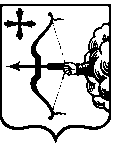 Проект _________ЗАКОНКИРОВСКОЙ ОБЛАСТИО внесении изменения в статью 4.11 Закона Кировской области «Об административной ответственности в Кировской области»Принят Законодательным Собранием Кировской области Статья 1 Внести в абзац второй статьи 4.11 Закона Кировской области от                4 декабря 2007 года № 200-ЗО «Об административной ответственности в Кировской области» (Сборник основных нормативных правовых актов органов государственной власти Кировской области, 2008, № 1 (80), часть 1, ст. 3685; № 13 (92), часть 2, ст. 3837; № 41 (120), ст. 3935; 2009, № 2 (122),  ст. 4005; № 4 (124), часть 1, ст. 4090; № 5 (125), ст. 4155; 2010, № 1 (127), часть 1, ст. 4260, ст. 4278, ст. 4292; № 4 (130), часть 1, ст. 4415; 2011,            № 2 (134), ст. 4602, ст. 4606; № 5 (137), ст. 4719; 2012, № 1 (139), часть 1,    ст. 4847, ст. 4848; № 3 (141), ст. 4942, ст. 4943; № 4 (142), часть 1, ст. 5003; 2013, № 1 (145), часть 2, ст. 5117, ст. 5118, ст. 5119, ст. 5129; № 2 (146),       ст. 5170; № 5 (149), ст. 5311; 2014, № 3 – 4 (153 – 154), ст. 5469, ст. 5485;      № 5 (155), ст. 5530, ст. 5550; № 6 (156), ст. 5568, ст. 5569, ст. 5587; 2015,       № 1 (157), ст. 5639, ст. 5640; № 4 (160), ст. 5772; № 5 (161), ст. 5812;             № 6 (162), ст. 5835; 2016, № 1 (163), ст. 5881, ст. 5882, ст. 5883; № 4 (166),    ст. 6010; Кировская правда, 2017, 16 ноября; официальный информационный сайт Правительства Кировской области, 2018, 4 и 24 декабря; 2019,               26 апреля, 4 декабря) изменение, заменив слова «на должностных лиц в размере от двух тысяч рублей до четырех тысяч рублей; на юридических лиц - от двадцати тысяч рублей до пятидесяти тысяч рублей» словами «на должностных лиц в размере от трех тысяч рублей до пяти тысяч рублей; на юридических лиц – от сорока тысяч рублей до восьмидесяти тысяч рублей».Статья 2 Настоящий Закон вступает в силу по истечении десяти дней со дня его официального опубликования.ГубернаторКировской области                                                                            И.В. Васильевг. Киров«_____» ____________ 2020 года №_______ 